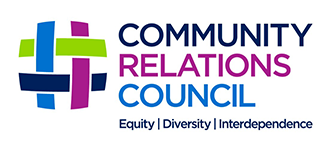 Media Grants Scheme 2021/22Guidance Notes The Community Relations Council (CRC) Media Grant Scheme 2021/22 is making some key changes to how it will delivered over the coming year. This year the Council will be working with Northern Ireland Screen in the delivery of the programme. In addition to the CRC funding of up to £15,000, Northern Ireland Screen will  contribute up to £7,500 Lottery Funding provided through the Arts Council of Northern Ireland towards the costs of professional mentoring support. The successful Media Grant recipient will be expected to work with a Northern Ireland based production company and engage in a formal option agreement with the production company. The production company will be responsible for the management of the NI Screen award and production budget and will provide support for the duration of the project.  The notes below outline the key information you will need when applying to this years scheme .Applicants – Criteria For SupportThe scheme is aiming to support a single applicant. The applicant in question must be a new and emerging film maker who is resident in Northern Ireland who has directed at least one short film independently, which should  be available to view online. Applicants are expected to demonstrate their experience in film production as part of the application process. The film must be shot in Northern IrelandApplicants must be able to deliver the completed film by 31st March 2022.The Propsal The CRC is seeking to support the production of a factual short film of up to 15 minutes duration which addresses a community relations issue or theme. It is  vital that as part of the production the film maker partners with community based organisations or individuals.  Examples of Community Relations Issues or Theme Below are some of the types of good relations issues that the film may address, these are just examples and applicants may have different issues they would want their work to focus on. Please feel free to contact CRC staff to discuss your ideas prior to submitting your application.The experiences of young people growing up in interface communitiesDealing with the legacy of the past. How rural communities deal with invisible interfacesExperiences of parading from different community perspectivesOur new neighbours, experiences of recently settled communities Good Relations projects that are making a difference to the communities around them. What have we learned from the past? Perspectives from older generations on what they hope for the next generation.Community Based Partners The applicant must evidence how they will be working in partnership with local communities to deliver their programme. It is important that relevant community organisations are identified at the beginning of the process and applicants are expected to provide details of the organisations they are planning to work with. Dissemination Policy It is important that the applicant demonstrate how they plan to disseminate their completed work over the first 12 months.  It is hoped that the completed short film could also be submitted to accredited film festivals and could have a successful festival run after delivery of the film.Assistance will also be available from the CRC for the launch and distribution of the film. Distribution costs can be included in the overall production budget proposal. Finance The overall total amount of funding available from CRC is £15,000. Applicants will be expected to produce a detailed budget which is reflective of the level of work to be undertaken. Details of any other sources of funding must be declared on the application form. Please note all CRC sourced funding must be spent by the 31st March 2022. Additional SupportThe CRC is partnering with Northern Ireland Screen Screen to provide additional mentoring support from a professional production company. The successful Media Grant recipient will be expected to work with a Northern Ireland based production company and engage in a formal option agreement with the production company.  The production company must apply to Northern Ireland Screen for the £7,500 production award and will be responsible for the management of the award and production budget and will provide support for the duration of the project. The appointment of the Northern Ireland based production company will be separate from the selection of the Media Grant recipient.  Northern Ireland Screen will work with the Media Grant recipient to attach an appropriate production company.  Project Implementation The candidate is expected to provide a detailed implementation plan which identifies key milestones for delivery. As part of its support to the successful candidate a Reference Group has been convened to which the candidate will present their work at key stages along the agreed timetable. The purpose of the Reference Group is to ensure that the candidate gets the support they need in tandem with the professional support to deliver their proposal on time and in-line with the agreed purpose. CRC MEDIA GRANTS SCHEME 
APPLICATION FORM 2021/22Primary Applicant Title:Name: Address:Tel No:Email: Web-site: (if applicable)Partner Organisation Please state the community organisation you will be working in collaboration with.Key Contact: Name: Address:Tel No:Email: Web-site: (if applicable)Sole Traders & Partnerships must be registered with HM Revenue & Customs and must provide their UTR (Unique Taxpayer Reference)UTR REF: Registered Charity Number: (if applicable)VAT Registration Number: (if applicable)In which District Council is your proposal located Antrim and Newtownabbey  Ards and North Down Armagh City, Banbridge and Craigavon  Belfast City Council Causeway Coast and Glens  Fermanagh and Omagh  Derry and Strabane  Lisburn and Castlereagh  Mid and East Antrim Mid Ulster  Newry Mourne and Down RegionalPlease define the area on which your proposal is aiming to impact, in terms of beneficiaries and target audience. THE PROPOSAL 
What is the title of your proposal?Please provide a short description including how what you are going to do will contribute to building good relations? Please outline the proposal for which you are applying including a breakdown of schedule and completion date. Please provide ONE sample of your work as a web-link. This must not exceed 5 minutes. DISSEMINATION POLICYPlease describe and detail what methods will be used to disseminate the film including how it will engage its target audience. What impact do you wish the produced film to achieve? EXPERIENCE & EXPERTISEPlease give details of previous productions & also provide details if any of these had a community relations or cultural diversity focus. FINANCE Please provide a breakdown of the total costs of the proposal (maximum amount £15,000) Have you received funding (public, private or charitable) in the last 3 financial years. If yes please list all funding bodies. PROJECT IMPLEMENTATION Please give details of time scales, projected dates for key milestones involved in the production of your proposal assuming completion by 31st March 2022. Please provide any other relevant information in support of your application including CV’s of qualifications, experience & past work. Item of Expenditure Cost Amount RequestedDateFunding SourceProgrammeAmount 